Рабочий лист № 2Правила выбора театра или кинотеатра	1. Ознакомьтесь с действующим макетом театра, обратите внимание на световую индикацию знаков безопасности. Оцените возможные риски по предупреждению личной безопасности при выборе театра или кинотеатра и заполните таблицу рабочего листа.	2. Проанализируйте правила, составленные вами, с правилами, которые имеются на стендах экспозиции музея, и сформулируйте вывод.Наименованиеситуативной задачиСформулируйте правила выбора, исходя из условий обеспечения пожарной безопасностиОбоснуйте сформулированные вами правила выбораЧто необходимо знать при выборе театра или кинотеатра?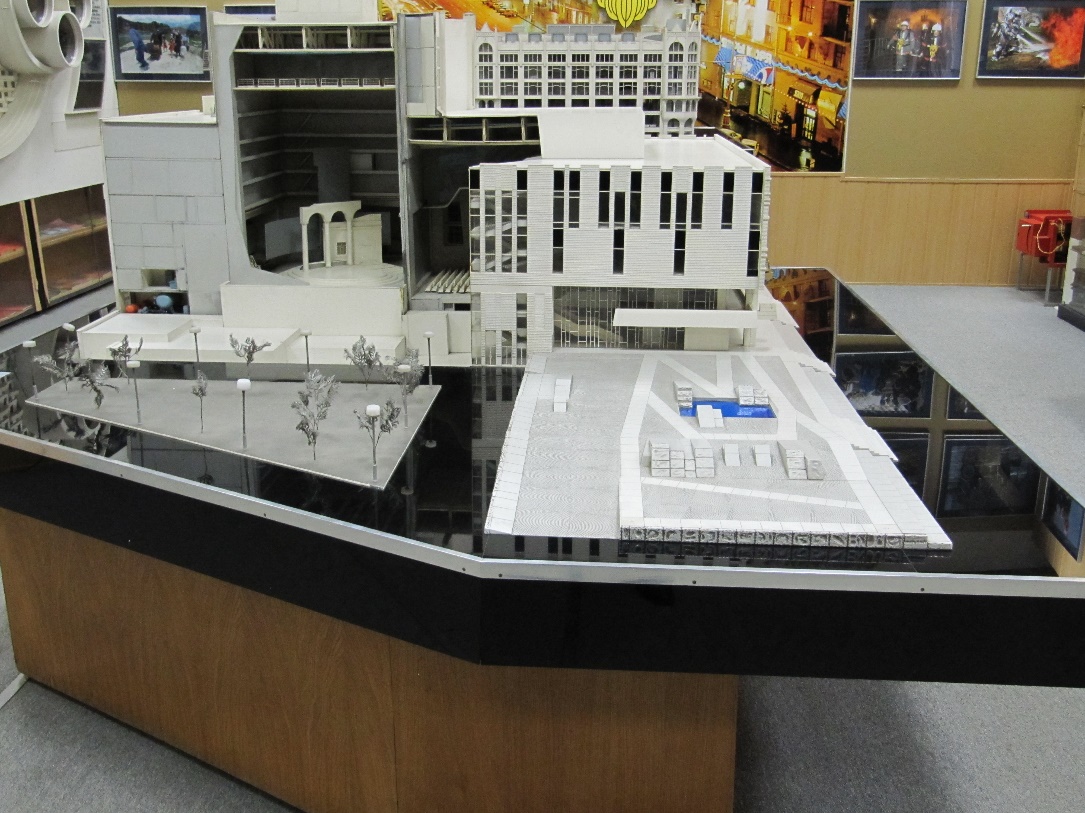 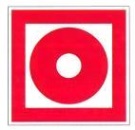 Что необходимо знать при выборе театра или кинотеатра?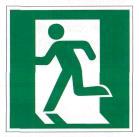 Что необходимо знать при выборе театра или кинотеатра?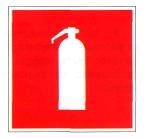 Что необходимо знать при выборе театра или кинотеатра?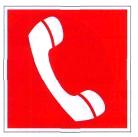 Что необходимо знать при выборе театра или кинотеатра?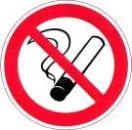 Что необходимо знать при выборе театра или кинотеатра?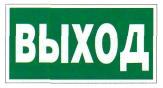 Что необходимо знать при выборе театра или кинотеатра?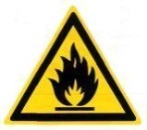 